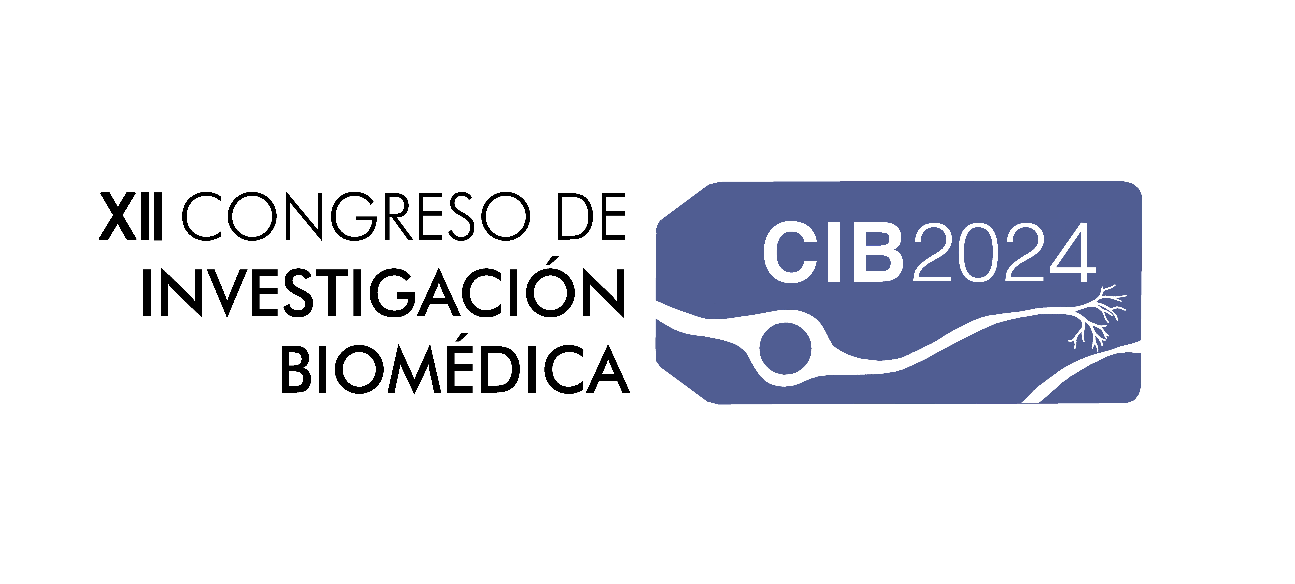  FORMULARI D’ENVIAMENT DE RESUMSData límit d’enviament: 28 de GENER de 2024TÍTOL DEL TREBALL: Faça clic ací per a escriure text.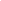 AUTOR(s) RESPONSABLE(s): Faça clic ací per a escriure text.UNIVERSITAT/INSTITUCIÓ: Faça clic ací per a escriure text.NIVELL D’ESTUDIS: Faça clic ací per a escriure text.FACULTAT (si es pertinent): Faça clic ací per a escriure text.CORREU ELECTRÒNIC DE CONTACTE: Faça clic ací per a escriure text.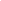 TUTOR ACADÈMIC (si és pertinent) Faça clic ací per a escriure text.UNIVERSITAT/INSTITUCIÓ: Faça clic ací per a escriure text.DEPARTAMENT/ SECCIÓ DEPARTAMENTAL: Faça clic ací per a escriure text.CÀRREC: Faça clic ací per a escriure text.TÍTOLAutor(s)InstitucióRELLEVÀNCIA DEL TEMAFaça clic ací per a escriure text.ABSTRACTFaça clic ací per a escriure text.BIBLIOGRAFIAFaça clic ací per a escriure text.